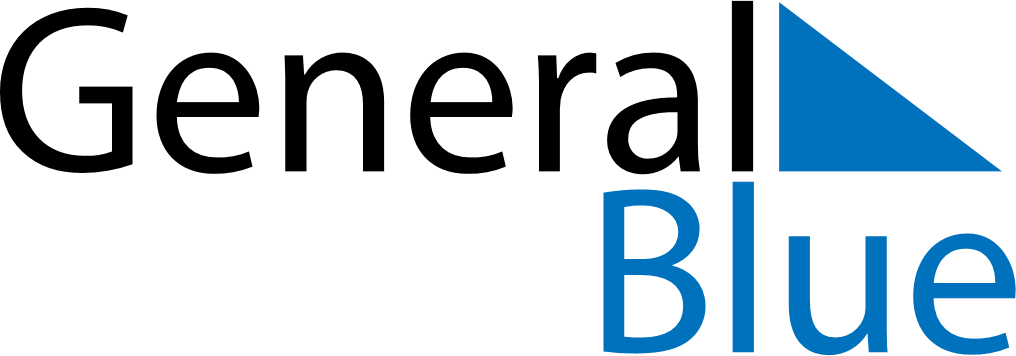 December 2024December 2024December 2024December 2024December 2024December 2024Florencia, Caqueta, ColombiaFlorencia, Caqueta, ColombiaFlorencia, Caqueta, ColombiaFlorencia, Caqueta, ColombiaFlorencia, Caqueta, ColombiaFlorencia, Caqueta, ColombiaSunday Monday Tuesday Wednesday Thursday Friday Saturday 1 2 3 4 5 6 7 Sunrise: 5:50 AM Sunset: 5:52 PM Daylight: 12 hours and 2 minutes. Sunrise: 5:50 AM Sunset: 5:52 PM Daylight: 12 hours and 1 minute. Sunrise: 5:51 AM Sunset: 5:53 PM Daylight: 12 hours and 1 minute. Sunrise: 5:51 AM Sunset: 5:53 PM Daylight: 12 hours and 1 minute. Sunrise: 5:52 AM Sunset: 5:53 PM Daylight: 12 hours and 1 minute. Sunrise: 5:52 AM Sunset: 5:54 PM Daylight: 12 hours and 1 minute. Sunrise: 5:52 AM Sunset: 5:54 PM Daylight: 12 hours and 1 minute. 8 9 10 11 12 13 14 Sunrise: 5:53 AM Sunset: 5:55 PM Daylight: 12 hours and 1 minute. Sunrise: 5:53 AM Sunset: 5:55 PM Daylight: 12 hours and 1 minute. Sunrise: 5:54 AM Sunset: 5:56 PM Daylight: 12 hours and 1 minute. Sunrise: 5:54 AM Sunset: 5:56 PM Daylight: 12 hours and 1 minute. Sunrise: 5:55 AM Sunset: 5:57 PM Daylight: 12 hours and 1 minute. Sunrise: 5:55 AM Sunset: 5:57 PM Daylight: 12 hours and 1 minute. Sunrise: 5:56 AM Sunset: 5:57 PM Daylight: 12 hours and 1 minute. 15 16 17 18 19 20 21 Sunrise: 5:56 AM Sunset: 5:58 PM Daylight: 12 hours and 1 minute. Sunrise: 5:57 AM Sunset: 5:58 PM Daylight: 12 hours and 1 minute. Sunrise: 5:57 AM Sunset: 5:59 PM Daylight: 12 hours and 1 minute. Sunrise: 5:58 AM Sunset: 5:59 PM Daylight: 12 hours and 1 minute. Sunrise: 5:58 AM Sunset: 6:00 PM Daylight: 12 hours and 1 minute. Sunrise: 5:59 AM Sunset: 6:00 PM Daylight: 12 hours and 1 minute. Sunrise: 5:59 AM Sunset: 6:01 PM Daylight: 12 hours and 1 minute. 22 23 24 25 26 27 28 Sunrise: 6:00 AM Sunset: 6:01 PM Daylight: 12 hours and 1 minute. Sunrise: 6:00 AM Sunset: 6:02 PM Daylight: 12 hours and 1 minute. Sunrise: 6:01 AM Sunset: 6:02 PM Daylight: 12 hours and 1 minute. Sunrise: 6:01 AM Sunset: 6:03 PM Daylight: 12 hours and 1 minute. Sunrise: 6:02 AM Sunset: 6:03 PM Daylight: 12 hours and 1 minute. Sunrise: 6:02 AM Sunset: 6:04 PM Daylight: 12 hours and 1 minute. Sunrise: 6:03 AM Sunset: 6:04 PM Daylight: 12 hours and 1 minute. 29 30 31 Sunrise: 6:03 AM Sunset: 6:05 PM Daylight: 12 hours and 1 minute. Sunrise: 6:04 AM Sunset: 6:05 PM Daylight: 12 hours and 1 minute. Sunrise: 6:04 AM Sunset: 6:06 PM Daylight: 12 hours and 1 minute. 